                                                                                                                                       หมายเลขลงทะเบียน............./.............
                                                    แบบฟอร์มกรอกรายละเอียดจัดทำนามบัตรบุคลากร
                งานพัฒนาระบบเทคโนโลยีสารสนเทศและสื่อสิ่งพิมพ์ กองบริหารงานสำนักบริหารและพัฒนาวิชาการ

                                                                                                                                        วันที่...................................................
 	ข้าพเจ้า...................................................................................สังกัด...........................................................................
หมายเลขโทรศัพท์ (ที่ทำงาน)....................................................................(มือถือ)...................................................................
มีความประสงค์จะจัดทำนามบัตรบุคลากรมหาวิทยาลัยแม่โจ้  ดังนี้
1.  รูปแบบของนามบัตร





แบบที่ 1  จำนวน............................กล่อง  (1 กล่องบรรจุ 100 ใบ) 





แบบที่ 2  จำนวน............................กล่อง  (1 กล่องบรรจุ 100 ใบ)





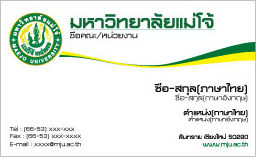 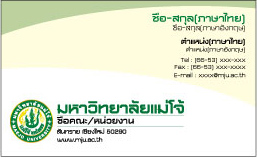 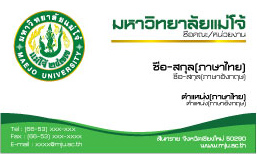 แบบที่ 3  จำนวน..............................กล่อง  (1 กล่องบรรจุ 100 ใบ)
2.  ข้อความที่ระบุในนามบัตร  (กรุณาเขียนด้วยตัวบรรจง  ชัดเจน)
 	2.1 ชื่อ-นามสกุล  (ภาษาไทย)....................................................................................................................................
                                            (ภาษาอังกฤษ)................................................................................................................................
 	2.2 ตำแหน่งทางวิชาการ  (ภาษาไทย)........................................................................................................................
                                                         (ภาษาอังกฤษ)...................................................................................................................
 	2.3 ตำแหน่งด้านบริหาร/ที่ต้องการให้ระบุ 
                                              (ภาษาไทย)...................................................................................................................................
                                              (ภาษาอังกฤษ)..............................................................................................................................
 	2.4 สังกัด  คณะ/สำนัก/กอง (ภาษาไทย)...................................................................................................................
                                                            (ภาษาอังกฤษ) .............................................................................................................
                                 ภาควิชา/สาขา/งาน (ภาษาไทย)................................................................................................................
                                                                 (ภาษาอังกฤษ) .........................................................................................................
 	2.5 โทรศัพท์...............................................................................โทรสาร..................................................................
                     โทรศัพท์มือถือ (หากต้องการให้ระบุ)..................................................................................................................
 	2.6 อีเมล์.....................................................................................................................................................................

                                                                                                                    .....................................................................
                                                                                                                    (...................................................................)
                                                                                                                                     ผู้ประสงค์พิมพ์นามบัตร
--------------------------------------------------------------------------------------------------------------------------------------------------
ส่วนของเจ้าหน้าที่
 	1.  นัดตรวจแบบวันที่.......................................ลงนามเจ้าของนามบัตร.........................(ได้ตรวจความถูกต้องแล้ว)
                     นัดรับนามบัตร.......................................ลงนามเจ้าของนามบัตร..........................(ได้รับนามบัตรครบถ้วนแล้ว)
 	2.  ได้รับเงิน (ค่ามัดจำ/ทั้งหมด) เป็นเงิน.........................บาท (................................................................................)
                     คงค้างเป็นเงิน.............................บาท (...............................................................................................................)
                                                                                                                     .......................................................................
                                                                                                                     (.....................................................................)
                                                                                                                                         เจ้าหน้าที่ผู้นัด/รับเงิน

                                                                                                                      .......................................................................
                                                                                                                      (.....................................................................)
                                                                                                                                       ผู้ประสงค์พิมพ์นามบัตร
 --------------------------------------------------------------------------------------------------------------------------------------------
                                              โปรดเก็บไว้เป็นหลักฐานเพื่อติดต่อตรวจแบบและรับนามบัตร
                                                                                                                       หมายเลขลงทะเบียน...................../.....................
ชำระเงินจัดทำนามบัตร
1.  นัดตรวจแบบวันที่................................................................นัดรับนามบัตรวันที่................................................................
2.  ได้รับเงิน (ค่ามัดจำ/ทั้งหมด) เป็นเงิน.........................บาท (................................................................................................)
     คงค้างเป็นเงิน..........................บาท (..................................................................................................................................)

                                                                                                        ลงชื่อเจ้าหน้าที่.............................................ผู้นัดรับเงิน           ฝ่ายผลิตสิ่งพิมพ์  โทร. 053-873470, 053-873471
